Working Together in Classroom: An Analytical Approach (17 pts, First letter of each main word should be capital, Title should be identical to that approved in BASR)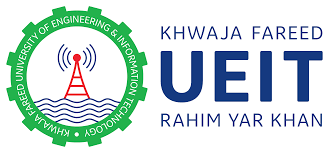 ByMUHAMMAD AMINPHYS1815XXXX (14 pts)DOCTOR OF PHILOSOPHYINXYZ (14pts, capital)Institute of Business AdministrationFaculty of Administrative and Management SciencesKhwaja Fareed university of Engineering and Information TechnologyRahim Yar Khan (14pts)June 2023 (16 pts)Working Together in Classroom: An Analytical Approach (17 pts, First letter of each main word should be capital, Title should be identical to that approved in BASR)Submitted ByMuhammad AminPHYS1815XXXX (14 pts)Supervised By---------------------A thesis submitted in partial fulfillment of the requirements for the degree of (12 pts)DOCTOR OF PHILOSOPHYINXYZ (14pts, capital) Institute of Business AdministrationFaculty of Administrative and Management SciencesKhwaja Fareed university of Engineering and Information TechnologyRahim Yar Khan (14pts)June 2023 (16 pts)Dedicatedto----------------------------------------------------------------------------------------------------------------------DECLARATIONI, ----------Student Name-------- (Reg # ---------------), Ph.D. Chemistry scholar, Institute of Chemistry Faculty of Natural and Applied Sciences, Khwaja Fareed University of Engineering and Information Technology, Rahim Yar Khan Pakistan hereby solemnly declares that the work of the thesis titled “----------------------Title in bold-------------------------------------------------------------------------------" is based on genuine work and has not yet been submitted for award of any degree. Furthermore, I shall not use this thesis for obtaining any other degree from this university or any other institute. At any time if my statement is found to be incorrect even after my graduation, the university has the right to withdraw my MS degree.It is certified that ----------Student Name-------- (Reg # ---------------), Ph.D. Chemistry scholar, Institute of Chemistry Faculty of Natural and Applied Sciences, Khwaja Fareed University of Engineering and Information Technology, Rahim Yar Khan Pakistan worked under my supervision and the above-started declaration is true to the best of my knowledge         Student Name: XYZ        Registration No.: 2020-KFUEIT-20-209_____________________Supervisor Name: ABC KFUEIT, Rahim Yar Khan                                                                          Email:Certificate of PlagiarismI, ----------Student Name-------- (Reg # ---------------) Ph.D. thesis title “-------------------------------" undertake the followings:The thesis has significant new work as compared to that already published or under consideration to be published elsewhere. No sentence, equation, diagram, table paragraph or section has been copied verbatim from previous work unless it is placed under question marks and duly referenced. The work presented is original and the own work of the author (i.e., there is no plagiarism). No ideas, processes result or words of the others have been presented as Author’s own work.There is no fabrication of data or results which have been compiled.There is no falsification by manipulating research materials, equipment or processes or changing or omitting a date or result such that the research is not accurately represented in the research record. The thesis has been checked using TURNITIN (copy of originality report attached) and found within limits as per HEC Plagiarism policy and instruction issued from time to time.While generating the TURNITIN report, nothing has been excluded from the abstract to the conclusion part of the thesis. At any time if my statement is found to be incorrect even after my graduation, the university has the right to withdraw my MS degree._____________________________________________Student NameRoll NOInstitute of Chemistry KFUEIT, Rahim Yar Khan _____________________ (Supervisor Name) KFUEIT, Rahim Yar Khan                                                                          Email:Certificate of ApprovalIt is certified that this thesis titled “Working Together in Classroom: An Analytical Approach” was submitted by Mudasser Ali Reg # (20171512) PhD Sociology scholar, Department of Humanities, Faculty of Social Sciences, Khwaja Fareed University of Engineering and Information Technology, Rahim Yar Khan, Pakistan and is accepted for the award of the MS degree in Chemistry by the following members of the thesis dissertation viva voce Examination committee.          Supervisor I	Signature and Date      Supervisor II	Signature and DateExternal Examiner	Signature and DateHead of Department	Signature and DateDean of Faculty	Signature and Date